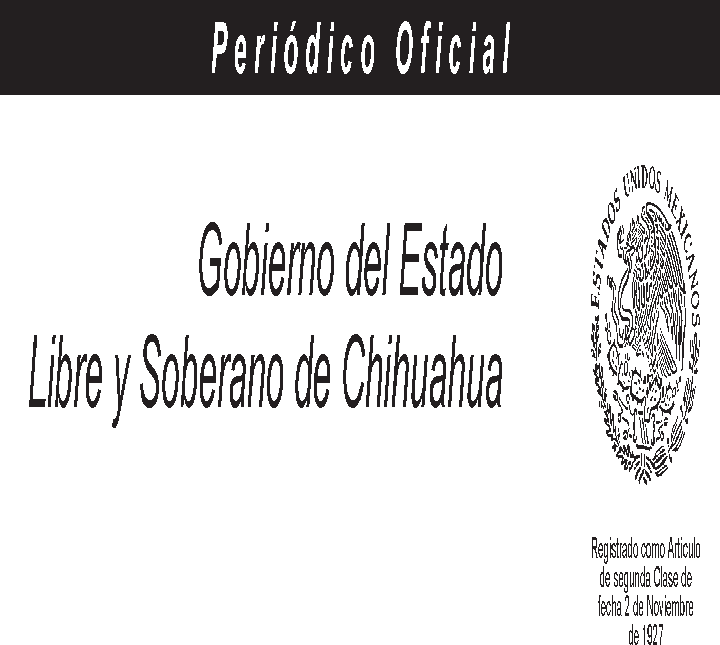 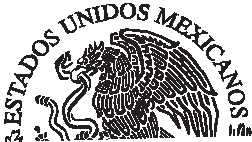 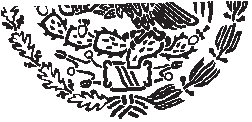 Gobierno del Estado Libre y Soberano de ChihuahuaRegistrado como Artículode segunda Clase de fecha 2 de Noviembre de 1927Todas las leyes y demás disposiciones supremas son obligatorias por el sólo hecho de publicarse en este Periódico.Responsable: La Secretaría General de Gobierno. Se publica los Miércoles y Sábados.Chihuahua, Chih., sábado 31 de diciembre de 2022.	No. 105Folleto AnexoDECRETO Nº LXVII/APPEE/0477/2022 I P.O.PRESUPUESTO DE EGRESOS DEL ESTADO DE CHIHUAHUA PARA EL EJERCICIO FISCAL 2023TOMO ICONGRESO DEL ESTADO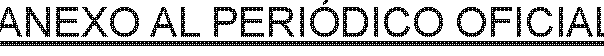 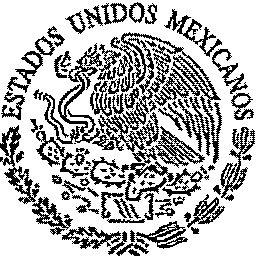 LA CIUDADANA MAESTRA MARÍA EUGENIA CAMPOS GALVÁN, GOBERNADORA CONSTITUCIONAL DEL ESTADO LIBRE Y SOBERANO DE CHIHUAHUA, A SUS HABITANTES SABED:CHIHUAHUA	QUE EL HONORABLE CONGRESO DEL ESTADO SE HASERVIDO EXPEDIR EL SIGUIENTEDECRETO:DECRETO No. LXVII/APPEE/0477 /2022  1 P.O.LA  SEXAGÉSIMA  SÉPTIMA  LEGISLATURA  DEL  HONORABLE  CONGRESO DEL ESTADO DE CHIHUAHUA, REUNIDA  EN  SU  PRIMER  PERÍODO ORDINARIO   DE  SESIONES,   DENTRO  DEL  SEGUNDO  AÑO  DE  EJERCICIO.CONSTITUCIONAL,DECRETAARTÍCULO ÚNICO.- Se expide el Presupuesto de Egresos del Estado de Chihuahua, para el Ejercicio Fiscal del año 2023, para quedar redactado de la siguiente manera:PRESUPUESTO DE EGRESOS DEl ESTADO DE CHIHUAHUA PARA  EL EJERCICIO  FISCAl 2023TÍTULO  PRIMERODE lAS ASIGNACIONES DEl PRESUPUESTO DE EGRESOSCAPÍTULO  1 DISPOSICIONES    GENERALESARTÍCULO 1.- El ejercicio, control, seguimiento, monitoreo y evaluación del gasto público estataL para  el ejercicio  fiscal 2023, se  efectuará  conforme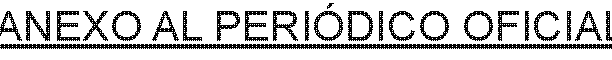 a las disposiciones de la Ley de Disciplina Financiera de las Entidades Federativas y los Municipios; Ley de Coordinación Fiscal; Ley General de Contabilidad Gubernamental; Ley de Presupuesto de Egresos, Contabilidad Gubernamental y Gasto Público del Estado de Chihuahua; Ley de Transparencia y Acceso a la Información Pública del Estado de Chihuahua; las normas que emita el Consejo Nacional de Armonización Contable y las demás disposiciones aplicables a la materia.Los Poderes Ejecutivo, Legislativo y Judicial, así como los Órganos Autónomos por disposición constitucional y Municipios del Estado, incluyendo a todos los Entes Públicos que administren recursos públicos, deberán observar las disposiciones a que se refiere el párrafo anterior, para dar correcta aplicación y cumplido ejercicio a dichos recursos, así como rendir cuentas por la administración de los mismos en los términos del presente Decreto y demás disposiciones aplicables.Los ejecutores de gasto deberán observar que la administración de los recursos públicos se realice con base en criterios de legalidad, honestidad, honradez, eficiencia, eficacia, economía, racionalidad, transparencia, controL rendición de cuentas, perspectiva de género y obtención de resultados, que se deriven de la planeación estratégica, del monitoreo y la evaluación del desempeño de sus programas.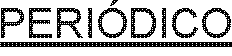 El incumplimiento a las disposiciones establecidas en este ordenamiento por parte de los ejecutores de gasto y demás sujetos que administren y ejerzan recursos públicos, serán sancionados en los términos de la Ley General de Responsabilidades Administrativas y demás disposiciones aplicables.